様式第３号(第４条関係) キャラクターデザイン使用届年　　月　　日(あて先) 飯能市長届出者　住所（所在地）　　　　氏名（名称及び代表者名）下記のとおり使用したいので届け出いたします。 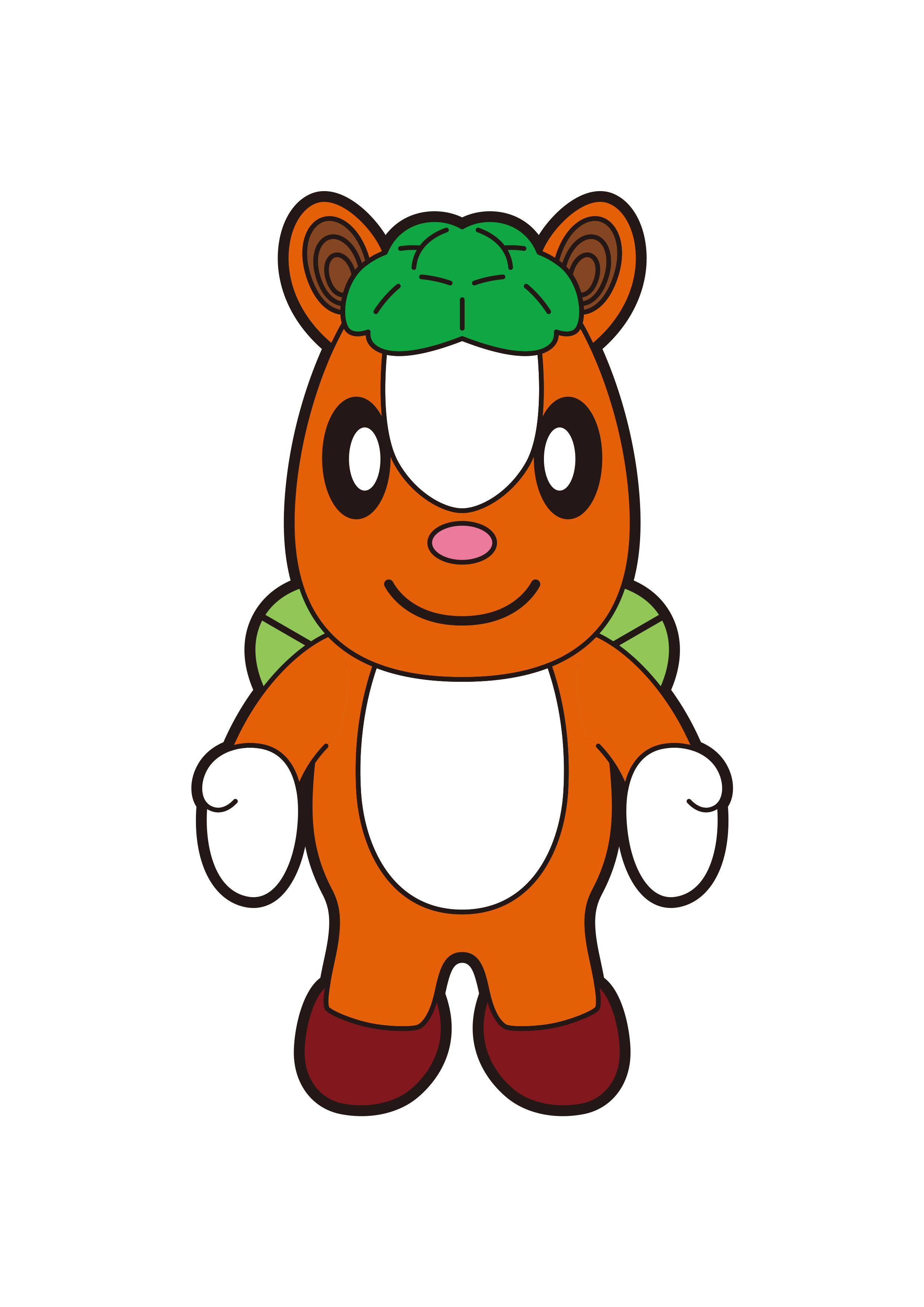 使用の詳細目　的使用の詳細方　法使用の詳細使用期間連絡責任者（フリガナ）氏　名連絡責任者連絡先電話FAX添付書類添付書類１　企画書・レイアウト図２　キャラクターのデザインが分かる書類